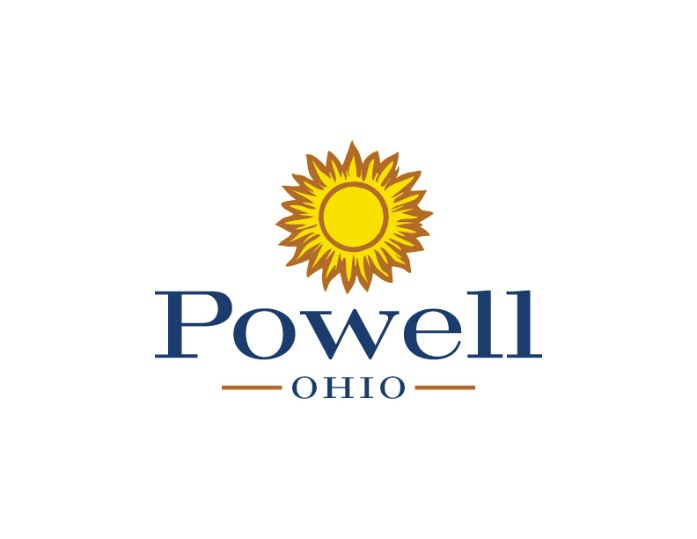 AGENDACOMMUNITY DIVERSITY ADVISORY COMMITTEEVillage Green Municipal Building July 21, 20216:00 pmCall to OrderApproval of Minutes – July 27, 2021 Today’s BusinessAugust 29, 2021 Passport to Powell FestivalNext Regular Meeting – August 18, 2021Adjournment